TRAVAILLER EN ARTS PLASTIQUES A PARTIR DE L’AFFICHE DES J.O. DE LONDRES 2012de Rachel WHITEREAD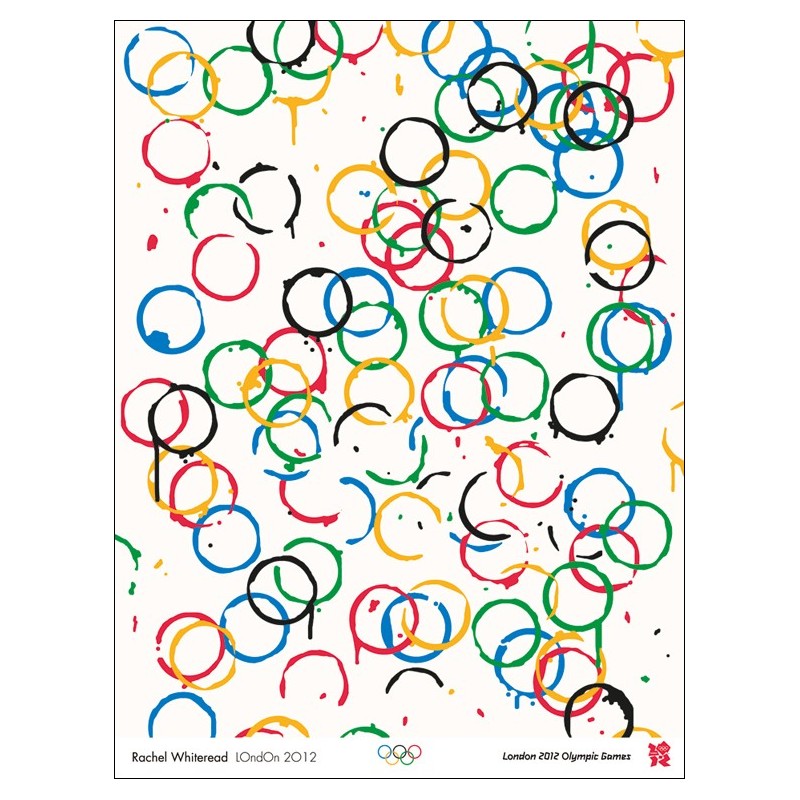 